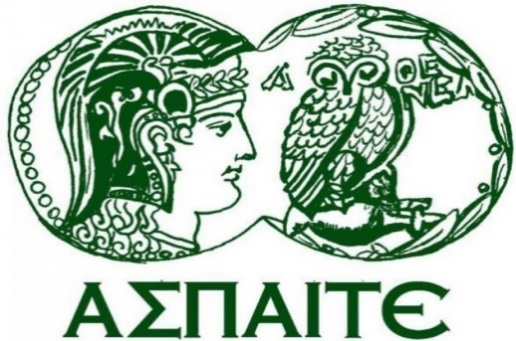 Φόρμα Υποβολής Αιτήματος από το Υποκείμενο των ΔεδομένωνΤο παρόν έντυπο πρέπει να χρησιμοποιείται για την υποβολή αίτησης από το υποκείμενο των δεδομένων σύμφωνα με τις διατάξεις του Γενικού Κανονισμού Προστασίας Δεδομένων της Ευρωπαϊκής Ένωσης (ΓΚΠΔ).Στοιχεία του Υποβάλλοντα το ΑίτημαΕίδος ΑιτήματοςΠαρακαλώ επιλέξτε τον τύπο του αιτήματος, που υποβάλλετε:Προσωπικά Δεδομένα που εμπλέκονταιΛεπτομέρειες αιτήματοςΛόγος/αιτιολογία αιτήματοςΜόλις ολοκληρωθεί, αυτή η φόρμα θα πρέπει να υποβληθεί μέσω e-mail στοdpo@aspete.gr.Τίτλος:Όνομα:Επώνυμο:E-mail επικοινωνίας:Αριθμός Μητρώου:Άρση ΣυναίνεσηςΑίτημα ΠρόσβασηςΔιόρθωση Προσωπικών ΔεδομένωνΔιαγραφή Προσωπικών ΔεδομένωνΠεριορισμός της Επεξεργασίας των Προσωπικών ΔεδομένωνΑίτημα Φορητότητας Προσωπικών ΔεδομένωνΑντίρρηση στην Επεξεργασία Προσωπικών ΔεδομένωνΑίτημα σχετικά με την αυτοματοποιημένη λήψη αποφάσεων και τη δημιουργία προφίλΥπογραφή:Ημερομηνία: